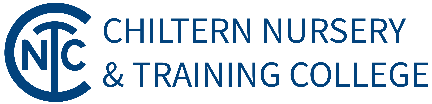 Chiltern Nursery & Training College is an established independent setting in Caversham, Reading. The nursery is set in extensive grounds and has a warm and friendly family ethos following the ‘In the Moment’ approach to learning and development. Our enthusiastic and experienced staff team share their knowledge through supportive mentorship. It is preferable that you have had some experience working with children. Benefits of Working as an Unqualified Early Years Practitioner at CNTC:Competitive salary, sick pay and workplace pension schemeHigh staff ratios across all age groupsOn-site parkingCycle to work scheme and on-site secure bike storageLocated on main bus route from Reading town centreFree uniformFlexible shift patterns over a 40hr weekOvertime availableBank Holiday and Christmas to New Year closure which does not come out of your annual leave allocationAdditional 1 day’s annual leave added each year up until 25 days is reachedComfortable staff rest rooms with kitchenette facilitiesContinuing professional developmentCareer progressionSupportive and experienced staff team – 50% of our staff have been working at CNTC for over 5yrs, 23% for more than 10yrs and 17% for more than 15yrsYour role would be to:Work effectively as a key person, taking responsibility for a group of key children.Work effectively as a team member with an enthusiastic and positive outlook.Have a passion and be able to care for and educate children.Provide for the children’s physical, emotional, social, and intellectual needs.Provide activities and experiences to meet the learning and developmental needs of the children.Work in partnership with parents, carers, and families.Maintain records as required, including children’s development records and observations using our on-line nursery management system.Provide a warm, secure, safe, stimulating and inclusive environment, promoting safeguarding procedures and the welfare of the children at all times.Work within the Policy and Procedures of our setting.CNTC has a strong commitment to inclusion and safeguarding and promoting the welfare of children and young people. We expect all staff to share this commitment. We follow safer recruitment practices. Successful applicants will be required to provide satisfactory background checks, references, and an enhanced DBS disclosure.